РЕШЕНИЕРассмотрев проект решения о внесении изменения в решение Городской Думы Петропавловск-Камчатского городского округа от 24.04.2013 № 170-р
«О комиссии по вопросам управления акционерными обществами», внесенный заместителем председателя Городской Думы Петропавловск-Камчатского городского округа, председателем Комитета по социальной политике        Смирновым С.И., в соответствии со статьей 28 Устава Петропавловск-Камчатского городского округа, Городская Дума Петропавловск-Камчатского городского округаРЕШИЛА:1. Внести в приложение 1 к решению Городской Думы Петропавловск-Камчатского городского округа от 24.04.2013 № 170-р «О комиссии по вопросам управления акционерными обществами» изменение, дополнив предложение второе пункта 1.5 словами «либо лицо, исполняющее в период отсутствия председателя Комитета по управлению имуществом администрации Петропавловск-Камчатского городского округа его обязанности.».2. Настоящее решение вступает в силу со дня его подписания.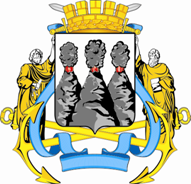 ГОРОДСКАЯ ДУМАПЕТРОПАВЛОВСК-КАМЧАТСКОГО ГОРОДСКОГО ОКРУГАот 28.10.2015 № 852-р38-я сессияг.Петропавловск-КамчатскийО внесении изменения в решение Городской Думы Петропавловск-Камчатского городского округа                        от 24.04.2013 № 170-р «О комиссии                    по вопросам управления акционерными обществами»Глава Петропавловск-Камчатского городского округа, исполняющий полномочия председателя Городской ДумыК.Г. Слыщенко                        